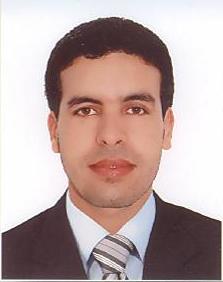                                                    نهج السـيـرة  *معلومات شخصية׃ الاسم العائلي:           :          صالحي  الاسم الشخصي         :       مصطفى تاريخ ومكان الازدياد  :      03/09/1980 بوجدة  الجنسية                  :       مغربي العنوان                   :      حي المير علي زنقة 4 رقم المنزل 3 وجدة 60040 المغرب البريد  الالكتروني        :                                                 salhi.mostafa@hotmail.comالهاتف                    :       212661725541+                                   *التكوين والشواهد׃السنة الثانية دكتوراه في الآداب والعلوم الإنسانية والفنون : مختبر التراث الثقافي والتنمية  –كلية الآداب والعلوم الإنسانية –جامعة محمد الأول –وجدة-المملكة المغربية. ● ماستر متخصص( السياحة و التراث )         ●الإجازة  في الدراسات الأساسية-الدراسات الإنجليزية، تخصص: لسانيات. الإجازة في الدراسات الأساسية في العلوم السياسية . دبلوم الدراسات الجامعية العامة في الدراسات الإنجليزية .     دبلوم الدراسات الجامعية العامة في القانون العام. شهادة ثانية لباكالوريا التعليم الثانوي. دبلوم مركز تكوين المعلمين والمعلمات. شهادة الباكالوريا للتعليم الثانوي.    *التجارب المهنية و المشاركات :● فائز ضمن الثلاثة الأوائل في مسابقة الإبداع الأدبي التي تنظمها القناة الثانية M 2 برسم سنة 2015 ( جنس الرواية  باللغة  العربية ) 900 مشاركة من المغرب و خارج المغرب في جميع الأجناس- 56  رواية في المرحلة الإقصائية النهائية ليقع الاختيار على الثلاثة الأوائل.  ●  جائزة مجلس وزراء الشباب و الرياضة العرب بقطر-فرع البحث العلمي حول حوار الحضارات و الثقافات و الأديان  ׃ الدوحة عاصمة الثقافة العربية 2010(ممثل المغرب في هذه المسابقة من ضمن 600 مشاركة من جميع الدول العربية(.● فائز ضمن الثلاثة الأوائل في مسابقة الإبداع الأدبي التي تنظمها القناة الثانية M 2 برسم سنة 2009 جنس الرواية باللغة العربية)-بلغت المشاركات 261 مشاركة في جميع الأجناس منها 45 مشاركة في جنس الرواية ليقع الاختيار على الثلاثة الأوائل.                         تجربة طويلة في مجال التدريس :19 خدمة فعلية في الممارسة الصفية.    ● كتابة الشعر والقصة و المسرحية والرواية.كتابة الحكايات الشعبية ذات الصلة بالتراث (المعازف العربية في صياغة الأمثال والحكايات الشعبية المغربية -قيد الطبع-)المشاركة و تأطير و ترؤس  مجموعة من الملتقيات و الندوات و الورشات الفكرية والثقافية و الأدبية و الشعرية رفقة ثلة من االمثقفين و الأدباء و الفلاسفة.المشاركة في حفلات توقيع أعمال أدبية /شعرية لثلة من الشعراء ’ الأدباء والمثقفين .القيام بالمسرح . مشرف على نادي الأدب الشعبي والأحجية بمجموعة مدارس كفايت –نيابة  التعليم جرادة-.  فاعل جمعوي. الاهتمام بالصحافة – كاتب صحفي. عضو ورشة الصحافة بكلية الآداب والعلوم الإنسانية –جامعة محمد الأول بوجدة-. تجربة طويلة في مجال التدريس- مزدوج: عربية – فرنسية.    تأطير امتحان الكفاءة المهنية لمجموعة من الأستاذات والأساتذة المبتدئين رفقة السادة المفتشين بناء على استدعاء من طرف النيابة الإقليمية للتعليم بالناظور. مكلف بالتسيير الإداري عدة مرات لمجموعة مدارس أولاد علي بنيابة التعليم الناظور.  حضور العديد من التكوينات : الكفايات ، الكتاب المدرسي : الوظيفة والاستعمال، التربية البدنية والرياضة المدرسية، بيداغوجيا الإدماج .  مندوب سابق لمؤسسة الأعمال الاجتماعية للتعليم.  ● مقرر للعديد من اللقاءات والاجتماعات والندوات.● التمثيل في أفلام وطنية. ● المشاركة في مجموعة من الندوات والملتقيات والأمسيات الثقافية  و تأطير الشباب و تلامذة المؤسسات التعليمية في المجال الأدبي. ●  كتابة السيناريو.*اللغات׃●   عربية       : تعبيرا، قراءة وكتابة●   فرنسية    : تعبيرا، قراءة وكتابة.●  الانجليزية  : تعبيرا، قراءة وكتابة.  * الهوايات׃●  المطالعة، السفر. ●  كتابة الشعر، القصة، الرواية والمسرحية. ●  الصحافة ●  البحث .● التمثيل